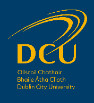 Application for Deferral of Academic Year        Academic Year 2022/2023Application for Deferral of Academic Year            Academic Year 2022/2023Section B: Application for Deferral of Academic YearTo be signed by Student: I confirm that the information given in this form is true and factually correct. I understand that this information may be disclosed, where absolutely necessary, to academic and administrative staff of the University directly involved. I confirm that I have attached the appropriate supporting documentation, obtained the signature of Programme Chairperson and where necessary obtained the signature of the International Office. Student Signature: __________________________________ Date: __________________ NOTE: you MUST secure approval from Programme Chairperson before submitting this form to Registry. (see Section C)Application for Deferral of Academic Year        Academic Year 2022/2023Section C: Signed Approval: Authorisation Details: This form must be approved/signed by the Programme Chairperson prior to submitting to Registry for processing. Chairperson of the Programme BoardOn behalf of the 											Programme Board, I confirm that the above-mentioned student has been given permission to defer Academic Year 2022/2023 and to return to the University as outlined above.Signed:						             	Date:	                        			Chairperson of Programme BoardInternational Office (Non-EU Students only)Deferral for Non-EU students are to be signed by the International Office before being submitted to the Registry:International Office Signature:   International Office Date Stamp_ _ _ _ _ _ _ _ _ _ _ _ _ _ _ _ _ _ _ _ _ _ _ _ _ _ _ _ _ _ _ _ _ _ _ _ _ _ _ _ _ _ _ _ _ _ _ _ _ _ _ _ _ _ Data Protection Notice: Personal information that you submit to Registry in connection with any service provision will be treated in accordance with the DCU Data Protection Policy, which can be viewed at the following website address: https://www.dcu.ie/sites/default/files/policy/25_-_data_privacy_policy_v3.pdf Dublin City University is not responsible and shall not be bound by errors in or omissions from this publication; the University reserves the right to revise, amend, alter or delete programmes of study and academic regulations at any time by giving such notice as may be determined by Academic Council in relation to any such change. Official Use only: Supporting Documentation: 		ITS 	 	EmailContentsSection A. Guide for Application for Deferral of Academic YearSection B. Application for Deferral of Academic YearSection C. Signed Approval from Programme Chairperson / International Office Section A: Guide for Application for Deferral of Academic YearIf you wish to defer your return to this University for a full academic year, (i.e. from October to September, resuming study the following September), please complete this form, obtain all required signatures of approval and return to Registry with any relevant supporting documentation by the closing date below. Registry will contact you by email after the closing date once your deferral of academic year has been processed. Deferral of Academic Year requests will not be accepted after commencement of Semester 1 examinations. After this date you must complete the R33 Postponement of Assessment / Examination Form. Closing Date: 28th October 2022Fees and GrantsStudents are advised to contact the Fees Office (fees@dcu.ie) in advance of any Deferral of Academic requests to seek clarification of fee liability. Please note if you are in receipt of a grant, it is your responsibility to contact your Grant Authority/SUSI to confirm you are deferring the academic year 2022/2023Use of University Facilities while on DeferralYou will not have access to your Student Apps page while deferred. Arrangements need to be made directly with the Library (external membership card available), Social Centre and/or Sports Complex staff, should you wish to use their facilities while on deferral. Resuming your studiesIf successful in your application, please note that the curriculum of your course may be amended and the same modules may not necessarily be on offer when you return to your studies. This can be discussed further with your Programme Chairperson. Once a Deferral of Academic Year is granted for an academic session it cannot be revoked. The University will make contact with you during the summer before you are due to resume your studies, to confirm your intention to return in September. Please respond to this correspondence to ensure your record is updated correctly for the new academic year. Your submission will be treated as strictly confidentialSubmit To:Student Enrolment, Registry, Dublin City University, Dublin 9Deadline:28th October 2022Surname:First Name:Student ID Number:Contact Phone No.:Personal Public Service Number (PPS):Personal Public Service Number (PPS):DCU Email Address:Alternative Email Address:Programme of Study: Programme of Study: Year of Study to be deferred (Please tick relevant year)Year 1		    Year 2		Year 3		     Year 4		Other Year of Study to be deferred (Please tick relevant year)Year 1		    Year 2		Year 3		     Year 4		Other Please state, briefly, your reason for requesting deferral of place:Please state, briefly, your reason for requesting deferral of place:Are you in receipt of a grant from a local authority/SUSI: 	    Yes: □    No: □ Are you in receipt of a grant from a local authority/SUSI: 	    Yes: □    No: □ Have you contacted your local authority/SUSI advising them that you are deferring the year:  Yes: □    No: □Have you contacted your local authority/SUSI advising them that you are deferring the year:  Yes: □    No: □